New or Modified Course Proposal Form[X]	Undergraduate Curriculum Council  [ ]	Graduate CouncilSigned paper copies of proposals submitted for consideration are no longer required. Please type approver name and enter date of approval.  Contact Person (Name, Email Address, Phone Number)Proposed starting term and Bulletin year for new course or modification to take effectInstructions:Please complete all sections unless otherwise noted. For course modifications, sections with a “Modification requested?” prompt need not be completed if the answer is “No.” * Confirm with the Registrar’s Office that number chosen has not been used before and is available for use. For variable credit courses, indicate variable range. Proposed number for experimental course is 9. **Forty words or fewer (excepting prerequisites and other restrictions) as it should appear in the Bulletin.Proposed prerequisites and major restrictions	[Modification requested? No](Indicate all prerequisites. If this course is restricted to a specific major, which major. If a student does not have the prerequisites or does not have the appropriate major, the student will not be allowed to register). 	Are there any prerequisites?   If yes, which ones?  Why or why not?  	Is this course restricted to a specific major?  If yes, which major?	 Proposed course frequency		[Modification requested? No] (e.g. Fall, Spring, Summer; if irregularly offered, please indicate, “irregular.”)  Not applicable to Graduate courses.Proposed course type	[Modification requested? Yes]Will this course be lecture only, lab only, lecture and lab, activity (e.g., physical education), dissertation/thesis, capstone, independent study, internship/practicum, seminar, special topics, or studio?  Please choose one.Proposed grade type	[Modification requested? No]What is the grade type (i.e. standard letter, credit/no credit, pass/fail, no grade, developmental, or other [please elaborate])  	Is this course dual-listed (undergraduate/graduate)?   	Is this course cross-listed?  (If it is, all course entries must be identical including course descriptions. Submit appropriate documentation for requested changes. It is important to check the course description of an existing course when adding a new cross-listed course.)a. – If yes, please list the prefix and course number of the cross-listed course.	b. –    Can the cross-listed course be used to satisfy the prerequisite or degree requirements this course satisfies?  	Is this course in support of a new program?  a.    If yes, what program?   	Will this course be a one-to-one equivalent to a deleted course or previous version of this course (please check with the Registrar if unsure)?a.    If yes, which course?Course Details Proposed outline		[Modification requested? No](The course outline should be topical by weeks and should be sufficient in detail to allow for judgment of the content of the course.)Proposed special features		[Modification requested? No](e.g. labs, exhibits, site visitations, etc.)Department staffing and classroom/lab resources Will this require additional faculty, supplies, etc.?  	Does this course require course fees?  	If yes: please attach the New Program Tuition and Fees form, which is available from the UCC website.JustificationModification Justification (Course Modifications Only)Justification for Modification(s) New Course Justification (New Courses Only)Justification for course. Must include:	a. Academic rationale and goals for the course (skills or level of knowledge students can be expected to attain)b. How does the course fit with the mission of the department?  If course is mandated by an accrediting or certifying agency, include the directive.c. Student population served. d. Rationale for the level of the course (lower, upper, or graduate).AssessmentAssessment Plan Modifications (Course Modifications Only) 	Do the proposed modifications result in a change to the assessment plan?	If yes, please complete the Assessment section of the proposalRelationship with Current Program-Level Assessment Process  (Course modifications skip this section unless the answer to #18 is “Yes”)What is/are the intended program-level learning outcome/s for students enrolled in this course?  Where will this course fit into an already existing program assessment process?  Considering the indicated program-level learning outcome/s (from question #19), please fill out the following table to show how and where this course fits into the program’s continuous improvement assessment process. For further assistance, please see the ‘Expanded Instructions’ document available on the UCC - Forms website for guidance, or contact the Office of Assessment at 870-972-2989. 	(Repeat if this new course will support additional program-level outcomes) Course-Level OutcomesWhat are the course-level outcomes for students enrolled in this course and the associated assessment measures? (Repeat if needed for additional outcomes)Bulletin ChangesUndergraduate Bulletin 2022-2023https://catalog.astate.edu/content.php?filter%5B27%5D=ENG&filter%5B29%5D=&filter%5Bcourse_type%5D=-1&filter%5Bkeyword%5D=&filter%5B32%5D=1&filter%5Bcpage%5D=1&cur_cat_oid=3&expand=&navoid=78&search_database=Filter#acalog_template_course_filter 
https://catalog.astate.edu/preview_program.php?catoid=3&poid=646&returnto=77CURRENTPROPOSEDCURRENTPROPOSEDFor Academic Affairs and Research Use OnlyFor Academic Affairs and Research Use OnlyProposal NumberLAC157CIP Code:  Degree Code:[ ]New Course,  [ ]Experimental Course (1-time offering),  or  [X]Modified Course                    (Check one box) 
Department Curriculum Committee ChairCOPE Chair (if applicable) 
Department ChairHead of Unit (if applicable)                         College Curriculum Committee ChairUndergraduate Curriculum Council Chair 
Director of Assessment (new courses only)Graduate Curriculum Committee Chair 
College DeanVice Chancellor for Academic AffairsGeneral Education Committee Chair (if applicable)                         Current (Course Modifications Only)Proposed (New or Modified) (Indicate “N/A” if no modification)PrefixENGN/ANumber*3473N/ATitle (include a short title that’s 30 characters or fewer)Contemporary LiteratureStudies in Contemporary Literature[will have variable titles]Description**Global literature mainly from 1945 to the present, including British, American, and world authors. May focus on poetry, prose, or drama, or a combination of those. Spring, odd.Global literature mainly from 1945 to the present, including British, American, and world authors. May focus on poetry, prose, or drama, or a combination of those. Spring, odd.  May be repeated when topic changes.Program-Level Outcome 1 (from question #19)Assessment MeasureAssessment TimetableWho is responsible for assessing and reporting on the results?Outcome 1Which learning activities are responsible for this outcome?Assessment Measure Instructions Please visit http://www.astate.edu/a/registrar/students/bulletins/index.dot and select the most recent version of the bulletin. Copy and paste all bulletin pages this proposal affects below. Please include a before (with changed areas highlighted) and after of all affected sections. *Please note: Courses are often listed in multiple sections of the bulletin. To ensure that all affected sections have been located, please search the bulletin (ctrl+F) for the appropriate courses before submission of this form. CURRENT

ENG 3473 - Studies in Contemporary Literature

ENG 3473 - Studies in Contemporary LiteraturePROPOSED
ENG 3473 - Studies in Contemporary Literature Return to: Programs by Department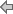 A complete 8-semester degree plan is available at https://www.astate.edu/info/academics/degrees/UNIVERSITY REQUIREMENTS:See University General Requirements for Baccalaureate degreesFIRST YEAR MAKING CONNECTIONS COURSE:ENG 1023 - Making Connections English Sem. Hrs: 3GENERAL EDUCATION REQUIREMENTS:See General Education Curriculum for Baccalaureate degrees Sem. Hrs: 35Students with this major must take the following:Six hours of Humanities (Required Departmental Gen. Ed. Option)MAJOR REQUIREMENTS:See emphasis area below.EMPHASIS AREA (GLOBAL STUDIES):Grade of “C” or better required for all Major Requirements. A minimum of three credit hours of international experience is required.INST 4603 - Capstone Project in Global Studies Sem. Hrs: 3WLAN 4010 - Learning Outcome Assessment Sem. Hrs: 0Select nine hours from the following:Courses are upper-level cultural and literature courses taught in a language other than English.(Transfer credit, including from study abroad, of courses of comparable level may substitute for the options below.)FR 2023 Intermediate French II / SPAN 2023 Intermediate Spanish II, or equivalent preparation, are prerequisites to all courses.Courses denoted with an asterisk (*) must feature a topic on related literature or culture.FR 3413 - Introduction to French Literature Sem. Hrs: 3FR 3613 - French Civilization Sem. Hrs: 3FR 3623 - Contemporary France Sem. Hrs: 3FR 4413 - Survey of French Literature I Sem. Hrs: 3FR 4423 - Survey of French Literature II Sem. Hrs: 3FR 4503 - Special Topics Sem. Hrs: 3 *FR 480V - Independent Study in French Sem. Hrs: Variable *SPAN 3413 - Introduction to Hispanic Literature Sem. Hrs: 3SPAN 3503 - Advanced Spanish Seminar Sem. Hrs: 3 *SPAN 3623 - Culture and Civilization, The Americas Sem. Hrs: 3SPAN 3633 - Culture and Civilization, Spain Sem. Hrs: 3SPAN 4413 - Survey of Peninsular Spanish Literature Sem. Hrs: 3SPAN 4423 - Contemporary Peninsular Spanish Literature Sem. Hrs: 3SPAN 4443 - Survey of Latin American Literature Sem. Hrs: 3SPAN 4503 - Special Topics Sem. Hrs: 3 *SPAN 480V - Independent Study Sem. Hrs: Variable *Other courses approved by Global Studies AdvisorSelect twenty-one hours from the following:No more than nine hours may have the same prefix, and no more than nine hours may be applied to another major.ARTH 3053 - Medieval and Renaissance Art and Architecture Sem. Hrs: 3ARTH 3063 - Baroque and Rococo Art and Architecture Sem. Hrs: 3ARTH 3073 - Nineteenth Century Art and Architecture Sem. Hrs: 3ARTH 4303 - Independent Study in Art History Sem. Hrs: 3COMS 4253 - Intercultural Communication Sem. Hrs: 3ECON 4353 - Economic Development Sem. Hrs: 3ECON 4363 - Global Environmental Policies Sem. Hrs: 3ENG 3453 - Global Literature Sem. Hrs: 3ENG 3473 – Studies in Contemporary Literature Sem. Hrs: 3ENG 3613 - Introduction to Folklore Sem. Hrs: 3HIST 3013 - Civilizations of Africa Sem. Hrs: 3HIST 3123 - Latin America, The Colonial Period Sem. Hrs: 3HIST 3133 - Latin America, The National Period Sem. Hrs: 3HIST 3223 - Europe and its Worlds, 1450-1750 Sem. Hrs: 3HIST 3273 - Modern Europe, 1750 to Present Sem. Hrs: 3HIST 3303 - The Modern History of the Middle East 1800 to the Present Sem. Hrs: 3HIST 4133 - History of Ancient China Sem. Hrs: 3HIST 4143 - The Rise of Modern China Sem. Hrs: 3HIST 4213 - History of England, 55 BC to AD 1689 Sem. Hrs: 3HIST 4223 - History of Great Britain 1688 to 1982 Sem. Hrs: 3HIST 4273 - History of Mexico Sem. Hrs: 3HIST 4593 - Special Topics in World History Sem. Hrs: 3INST 4503 - Special Topics Sem. Hrs: 3INST 4803 - Independent Study Sem. Hrs: 3PHIL 3623 - Eastern Philosophy Sem. Hrs: 3PSY 3613 - Cultural Psychology Sem. Hrs: 3SOC 4263 - Terrorism as a Social Movement Sem. Hrs: 3SOC 4273 - World Population and Society Sem. Hrs: 3Other courses approved by Global Studies AdvisorSub-total: 33ELECTIVES:Electives Sem. Hrs: 49TOTAL REQUIRED HOURS: 120 Return to: Programs by DepartmentA complete 8-semester degree plan is available at https://www.astate.edu/info/academics/degrees/UNIVERSITY REQUIREMENTS:See University General Requirements for Baccalaureate degreesFIRST YEAR MAKING CONNECTIONS COURSE:ENG 1023 - Making Connections English Sem. Hrs: 3GENERAL EDUCATION REQUIREMENTS:See General Education Curriculum for Baccalaureate degrees Sem. Hrs: 35Students with this major must take the following:Six hours of Humanities (Required Departmental Gen. Ed. Option)MAJOR REQUIREMENTS:See emphasis area below.EMPHASIS AREA (GLOBAL STUDIES):Grade of “C” or better required for all Major Requirements. A minimum of three credit hours of international experience is required.INST 4603 - Capstone Project in Global Studies Sem. Hrs: 3WLAN 4010 - Learning Outcome Assessment Sem. Hrs: 0Select nine hours from the following:Courses are upper-level cultural and literature courses taught in a language other than English.(Transfer credit, including from study abroad, of courses of comparable level may substitute for the options below.)FR 2023 Intermediate French II / SPAN 2023 Intermediate Spanish II, or equivalent preparation, are prerequisites to all courses.Courses denoted with an asterisk (*) must feature a topic on related literature or culture.FR 3413 - Introduction to French Literature Sem. Hrs: 3FR 3613 - French Civilization Sem. Hrs: 3FR 3623 - Contemporary France Sem. Hrs: 3FR 4413 - Survey of French Literature I Sem. Hrs: 3FR 4423 - Survey of French Literature II Sem. Hrs: 3FR 4503 - Special Topics Sem. Hrs: 3 *FR 480V - Independent Study in French Sem. Hrs: Variable *SPAN 3413 - Introduction to Hispanic Literature Sem. Hrs: 3SPAN 3503 - Advanced Spanish Seminar Sem. Hrs: 3 *SPAN 3623 - Culture and Civilization, The Americas Sem. Hrs: 3SPAN 3633 - Culture and Civilization, Spain Sem. Hrs: 3SPAN 4413 - Survey of Peninsular Spanish Literature Sem. Hrs: 3SPAN 4423 - Contemporary Peninsular Spanish Literature Sem. Hrs: 3SPAN 4443 - Survey of Latin American Literature Sem. Hrs: 3SPAN 4503 - Special Topics Sem. Hrs: 3 *SPAN 480V - Independent Study Sem. Hrs: Variable *Other courses approved by Global Studies AdvisorSelect twenty-one hours from the following:No more than nine hours may have the same prefix, and no more than nine hours may be applied to another major.ARTH 3053 - Medieval and Renaissance Art and Architecture Sem. Hrs: 3ARTH 3063 - Baroque and Rococo Art and Architecture Sem. Hrs: 3ARTH 3073 - Nineteenth Century Art and Architecture Sem. Hrs: 3ARTH 4303 - Independent Study in Art History Sem. Hrs: 3COMS 4253 - Intercultural Communication Sem. Hrs: 3ECON 4353 - Economic Development Sem. Hrs: 3ECON 4363 - Global Environmental Policies Sem. Hrs: 3ENG 3453 - Global Literature Sem. Hrs: 3ENG 3473 – Studies in Contemporary Literature Sem. Hrs: 3ENG 3613 - Introduction to Folklore Sem. Hrs: 3HIST 3013 - Civilizations of Africa Sem. Hrs: 3HIST 3123 - Latin America, The Colonial Period Sem. Hrs: 3HIST 3133 - Latin America, The National Period Sem. Hrs: 3HIST 3223 - Europe and its Worlds, 1450-1750 Sem. Hrs: 3HIST 3273 - Modern Europe, 1750 to Present Sem. Hrs: 3HIST 3303 - The Modern History of the Middle East 1800 to the Present Sem. Hrs: 3HIST 4133 - History of Ancient China Sem. Hrs: 3HIST 4143 - The Rise of Modern China Sem. Hrs: 3HIST 4213 - History of England, 55 BC to AD 1689 Sem. Hrs: 3HIST 4223 - History of Great Britain 1688 to 1982 Sem. Hrs: 3HIST 4273 - History of Mexico Sem. Hrs: 3HIST 4593 - Special Topics in World History Sem. Hrs: 3INST 4503 - Special Topics Sem. Hrs: 3INST 4803 - Independent Study Sem. Hrs: 3PHIL 3623 - Eastern Philosophy Sem. Hrs: 3PSY 3613 - Cultural Psychology Sem. Hrs: 3SOC 4263 - Terrorism as a Social Movement Sem. Hrs: 3SOC 4273 - World Population and Society Sem. Hrs: 3Other courses approved by Global Studies AdvisorSub-total: 33ELECTIVES:Electives Sem. Hrs: 49TOTAL REQUIRED HOURS: 120https://catalog.astate.edu/preview_program.php?catoid=3&poid=654&returnto=77 Return to: Programs by DepartmentThe Minor in International Studies aims to provide students from across the campus the opportunity to understand better in an interdisciplinary context some of the complexities of our global society. Particularly suited for students in History, Political Science, English, World Languages, and International Business, the minor draws on existing offerings in these and other departments, and also provides a forum for interdisciplinary seminars and specialized courses that focus on international issues.NOTE: Certain courses from this list may be offered infrequently. Consult the Chair of the relevant department if you have questions on when a course will be offered.REQUIRED COURSES:Any student who completes the necessary courses may declare this minor and have it appear on the transcript. Each Department which offers a course included in the minor will determine for its own majors whether courses taken for a student’s minor can also count toward the major.Select 12 hours from the following(no more than two courses may have the same prefix):ARTH 3053 - Medieval and Renaissance Art and Architecture Sem. Hrs: 3ARTH 3063 - Baroque and Rococo Art and Architecture Sem. Hrs: 3ARTH 3073 - Nineteenth Century Art and Architecture Sem. Hrs: 3ARTH 4303 - Independent Study in Art History Sem. Hrs: 3COMS 4253 - Intercultural Communication Sem. Hrs: 3ECON 4103 - International Trade Sem. Hrs: 3ORIB 4103 - International Trade Sem. Hrs: 3ENG 3453 - Global Literature Sem. Hrs: 3ENG 3473 – Studies in Contemporary Literature Sem. Hrs: 3ENG 3613 - Introduction to Folklore Sem. Hrs: 3FIN 3813 - International Financial Management and Banking Sem. Hrs: 3ORIB 3813 - International Financial Management and Banking Sem. Hrs: 3GEOG 3603 - World Regional Geography Sem. Hrs: 3GEOG 3663 - Geography of Africa Sem. Hrs: 3HIST 3013 - Civilizations of Africa Sem. Hrs: 3HIST 3123 - Latin America, The Colonial Period Sem. Hrs: 3HIST 3133 - Latin America, The National Period Sem. Hrs: 3HIST 3223 - Europe and its Worlds, 1450-1750 Sem. Hrs: 3HIST 3273 - Modern Europe, 1750 to Present Sem. Hrs: 3HIST 3303 - The Modern History of the Middle East 1800 to the Present Sem. Hrs: 3HIST 4133 - History of Ancient China Sem. Hrs: 3HIST 4143 - The Rise of Modern China Sem. Hrs: 3HIST 4213 - History of England, 55 BC to AD 1689 Sem. Hrs: 3HIST 4223 - History of Great Britain 1688 to 1982 Sem. Hrs: 3HIST 4273 - History of Mexico Sem. Hrs: 3HIST 4593 - Special Topics in World History Sem. Hrs: 3IB 3013 - Global Experience Sem. Hrs: 3IB 4133 - International Law Sem. Hrs: 3IB 4273 - Special Problems Sem. Hrs: 3INST 4503 - Special Topics Sem. Hrs: 3INST 4803 - Independent Study Sem. Hrs: 3MGMT 4123 - International Management Sem. Hrs: 3MKTG 4113 - International Marketing Sem. Hrs: 3PHIL 3623 - Eastern Philosophy Sem. Hrs: 3POSC 3203 - Introduction to Comparative Politics Sem. Hrs: 3POSC 3213 - African Political Systems Sem. Hrs: 3POSC 3223 - European Political Systems Sem. Hrs: 3POSC 3303 - Introduction to International Politics Sem. Hrs: 3POSC 4223 - Middle Eastern Political Systems Sem. Hrs: 3POSC 4313 - International Organization Sem. Hrs: 3POSC 4323 - Foreign Policy Analysis Sem. Hrs: 3PSY 3613 - Cultural Psychology Sem. Hrs: 3SOC 4263 - Terrorism as a Social Movement Sem. Hrs: 3SOC 4273 - World Population and Society Sem. Hrs: 3Other courses approved by International Studies AdvisorSelect six hours from the following(both courses must have the same prefix):FR 2023/GER 2023/SPAN 2023, Intermediate II, or equivalent preparation, are prerequisites to all courses. Courses denoted with an asterisk (*) must feature a topic on related literature or culture.FR 3413 - Introduction to French Literature Sem. Hrs: 3FR 3613 - French Civilization Sem. Hrs: 3FR 3623 - Contemporary France Sem. Hrs: 3FR 4413 - Survey of French Literature I Sem. Hrs: 3FR 4423 - Survey of French Literature II Sem. Hrs: 3FR 4503 - Special Topics Sem. Hrs: 3 *FR 480V - Independent Study in French Sem. Hrs: Variable *GER 3173 - German Civilization Sem. Hrs: 3GER 3413 - Introduction to German Literature Sem. Hrs: 3GER 480V - Readings in German Sem. Hrs: Variable *SPAN 3413 - Introduction to Hispanic Literature Sem. Hrs: 3SPAN 3503 - Advanced Spanish Seminar Sem. Hrs: 3 *SPAN 3623 - Culture and Civilization, The Americas Sem. Hrs: 3SPAN 3633 - Culture and Civilization, Spain Sem. Hrs: 3SPAN 4413 - Survey of Peninsular Spanish Literature Sem. Hrs: 3SPAN 4423 - Contemporary Peninsular Spanish Literature Sem. Hrs: 3SPAN 4443 - Survey of Latin American Literature Sem. Hrs: 3SPAN 4503 - Special Topics Sem. Hrs: 3 *SPAN 480V - Independent Study Sem. Hrs: Variable *Other courses approved by International Studies AdvisorTOTAL REQUIRED HOURS: 18 Return to: Programs by DepartmentThe Minor in International Studies aims to provide students from across the campus the opportunity to understand better in an interdisciplinary context some of the complexities of our global society. Particularly suited for students in History, Political Science, English, World Languages, and International Business, the minor draws on existing offerings in these and other departments, and also provides a forum for interdisciplinary seminars and specialized courses that focus on international issues.NOTE: Certain courses from this list may be offered infrequently. Consult the Chair of the relevant department if you have questions on when a course will be offered.REQUIRED COURSES:Any student who completes the necessary courses may declare this minor and have it appear on the transcript. Each Department which offers a course included in the minor will determine for its own majors whether courses taken for a student’s minor can also count toward the major.Select 12 hours from the following(no more than two courses may have the same prefix):ARTH 3053 - Medieval and Renaissance Art and Architecture Sem. Hrs: 3ARTH 3063 - Baroque and Rococo Art and Architecture Sem. Hrs: 3ARTH 3073 - Nineteenth Century Art and Architecture Sem. Hrs: 3ARTH 4303 - Independent Study in Art History Sem. Hrs: 3COMS 4253 - Intercultural Communication Sem. Hrs: 3ECON 4103 - International Trade Sem. Hrs: 3ORIB 4103 - International Trade Sem. Hrs: 3ENG 3453 - Global Literature Sem. Hrs: 3ENG 3473 – Studies in Contemporary Literature Sem. Hrs: 3ENG 3613 - Introduction to Folklore Sem. Hrs: 3FIN 3813 - International Financial Management and Banking Sem. Hrs: 3ORIB 3813 - International Financial Management and Banking Sem. Hrs: 3GEOG 3603 - World Regional Geography Sem. Hrs: 3GEOG 3663 - Geography of Africa Sem. Hrs: 3HIST 3013 - Civilizations of Africa Sem. Hrs: 3HIST 3123 - Latin America, The Colonial Period Sem. Hrs: 3HIST 3133 - Latin America, The National Period Sem. Hrs: 3HIST 3223 - Europe and its Worlds, 1450-1750 Sem. Hrs: 3HIST 3273 - Modern Europe, 1750 to Present Sem. Hrs: 3HIST 3303 - The Modern History of the Middle East 1800 to the Present Sem. Hrs: 3HIST 4133 - History of Ancient China Sem. Hrs: 3HIST 4143 - The Rise of Modern China Sem. Hrs: 3HIST 4213 - History of England, 55 BC to AD 1689 Sem. Hrs: 3HIST 4223 - History of Great Britain 1688 to 1982 Sem. Hrs: 3HIST 4273 - History of Mexico Sem. Hrs: 3HIST 4593 - Special Topics in World History Sem. Hrs: 3IB 3013 - Global Experience Sem. Hrs: 3IB 4133 - International Law Sem. Hrs: 3IB 4273 - Special Problems Sem. Hrs: 3INST 4503 - Special Topics Sem. Hrs: 3INST 4803 - Independent Study Sem. Hrs: 3MGMT 4123 - International Management Sem. Hrs: 3MKTG 4113 - International Marketing Sem. Hrs: 3PHIL 3623 - Eastern Philosophy Sem. Hrs: 3POSC 3203 - Introduction to Comparative Politics Sem. Hrs: 3POSC 3213 - African Political Systems Sem. Hrs: 3POSC 3223 - European Political Systems Sem. Hrs: 3POSC 3303 - Introduction to International Politics Sem. Hrs: 3POSC 4223 - Middle Eastern Political Systems Sem. Hrs: 3POSC 4313 - International Organization Sem. Hrs: 3POSC 4323 - Foreign Policy Analysis Sem. Hrs: 3PSY 3613 - Cultural Psychology Sem. Hrs: 3SOC 4263 - Terrorism as a Social Movement Sem. Hrs: 3SOC 4273 - World Population and Society Sem. Hrs: 3Other courses approved by International Studies AdvisorSelect six hours from the following(both courses must have the same prefix):FR 2023/GER 2023/SPAN 2023, Intermediate II, or equivalent preparation, are prerequisites to all courses. Courses denoted with an asterisk (*) must feature a topic on related literature or culture.FR 3413 - Introduction to French Literature Sem. Hrs: 3FR 3613 - French Civilization Sem. Hrs: 3FR 3623 - Contemporary France Sem. Hrs: 3FR 4413 - Survey of French Literature I Sem. Hrs: 3FR 4423 - Survey of French Literature II Sem. Hrs: 3FR 4503 - Special Topics Sem. Hrs: 3 *FR 480V - Independent Study in French Sem. Hrs: Variable *GER 3173 - German Civilization Sem. Hrs: 3GER 3413 - Introduction to German Literature Sem. Hrs: 3GER 480V - Readings in German Sem. Hrs: Variable *SPAN 3413 - Introduction to Hispanic Literature Sem. Hrs: 3SPAN 3503 - Advanced Spanish Seminar Sem. Hrs: 3 *SPAN 3623 - Culture and Civilization, The Americas Sem. Hrs: 3SPAN 3633 - Culture and Civilization, Spain Sem. Hrs: 3SPAN 4413 - Survey of Peninsular Spanish Literature Sem. Hrs: 3SPAN 4423 - Contemporary Peninsular Spanish Literature Sem. Hrs: 3SPAN 4443 - Survey of Latin American Literature Sem. Hrs: 3SPAN 4503 - Special Topics Sem. Hrs: 3 *SPAN 480V - Independent Study Sem. Hrs: Variable *Other courses approved by International Studies AdvisorTOTAL REQUIRED HOURS: 18